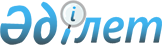 О представлении на утверждение кандидатуры на должность в Секретариате Комиссии Таможенного союза Евразийского экономического сообществаПостановление Правительства Республики Казахстан от 10 марта 2011 года № 243

      В соответствии с Соглашением о Секретариате Комиссии Таможенного союза от 12 декабря 2008 года, Решением Межгосударственного Совета Евразийского экономического сообщества (высшего органа Таможенного союза) на уровне глав правительств "О Комиссии Таможенного союза" от 12 декабря 2008 года № 5 и Решением Комиссии Таможенного союза Евразийского экономического сообщества от 17 августа 2010 года № 358 Правительство Республики Казахстан ПОСТАНОВЛЯЕТ:



      1. Представить на утверждение Комиссии Таможенного союза Евразийского экономического сообщества кандидатуру Сутемгенова Даулета Булатовича на должность заместителя директора Департамента политики в сфере технического регулирования, санитарных, ветеринарных и фитосанитарных мер Секретариата Комиссии Таможенного союза Евразийского экономического сообщества.



      2. Настоящее постановление вводится в действие со дня подписания.      Премьер-Министр

      Республики Казахстан                       К. Масимов
					© 2012. РГП на ПХВ «Институт законодательства и правовой информации Республики Казахстан» Министерства юстиции Республики Казахстан
				